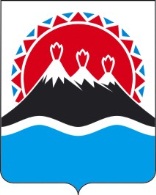 П О С Т А Н О В Л Е Н И ЕПРАВИТЕЛЬСТВАКАМЧАТСКОГО КРАЯ          г. Петропавловск-КамчатскийВ соответствии с Федеральным законом от 29.12.2017 № 480-ФЗ «О внесении изменений в Федеральный закон «Об организации регулярных перевозок пассажиров и багажа автомобильным транспортом и городским наземным электрическим транспортом в Российской Федерации и о внесении изменений в отдельные законодательные акты Российской Федерации», Законом Камчатского края от 28.12.2015 № 740 «Об организации регулярных перевозок пассажиров и багажа автомобильным транспортом по межмуниципальным маршрутам регулярных перевозок в Камчатском крае» ПРАВИТЕЛЬСТВО ПОСТАНОВЛЯЕТ:1. Внести изменение в приложение к постановлению Правительства Камчатского края от 14.06.2016 № 223-П «Об утверждении Порядка ведения реестра межмуниципальных маршрутов регулярных перевозок пассажиров и багажа автомобильным транспортом в Камчатском крае», изложив его в редакции согласно приложению к настоящему постановлению.2. Настоящее постановление вступает в силу через 10 дней после дня его официального опубликования.Приложение к постановлениюПравительства Камчатского края от _____________ № _______«Приложение к постановлению Правительства Камчатского края от 14.06.2016 № 223-ППорядокведения реестра межмуниципальных маршрутоврегулярных перевозок пассажиров и багажа автомобильным транспортом в Камчатском крае1. Настоящий Порядок разработан в соответствии с Федеральным законом от 13.07.2015 № 220-ФЗ «Об организации регулярных перевозок пассажиров и багажа автомобильным транспортом и городским наземным электрическим транспортом в Российской Федерации и о внесении изменений в отдельные законодательные акты Российской Федерации» (далее – Федеральный закон «Об организации регулярных перевозок пассажиров и багажа автомобильным транспортом и городским наземным электрическим транспортом в Российской Федерации и о внесении изменений в отдельные законодательные акты Российской Федерации»), Законом Камчатского края от 28.12.2015 № 740 «Об организации регулярных перевозок пассажиров и багажа автомобильным транспортом по межмуниципальным маршрутам регулярных перевозок в Камчатском крае» и регулирует вопросы ведения реестра межмуниципальных маршрутов регулярных перевозок пассажиров и багажа автомобильным транспортом в Камчатском крае (далее – Реестр, маршруты регулярных перевозок).2. Ведение Реестра осуществляется Министерством транспорта и дорожного строительства Камчатского края.3. Реестр ведется в электронном виде.4. Ведение Реестра осуществляется путем внесения сведений об установлении, изменении и отмене маршрутов регулярных перевозок.5. Реестр оформляется в табличной форме и включает в себя следующие сведения:1) регистрационный номер маршрута регулярных перевозок;2) порядковый номер маршрута регулярных перевозок;3) наименование маршрута регулярных перевозок в виде наименований начального остановочного пункта и конечного остановочного пункта по маршруту регулярных перевозок либо наименований поселений или городских округов, в границах которых расположены начальный остановочный пункт и конечный остановочный пункт по данному маршруту;4) наименования промежуточных остановочных пунктов по маршруту регулярных перевозок либо наименования поселений или городских округов, в границах которых расположены промежуточные остановочные пункты;5) наименования улиц, автомобильных дорог, по которым предполагается движение транспортных средств между остановочными пунктами по маршруту регулярных перевозок;6) протяженность маршрута регулярных перевозок;7) порядок посадки и высадки пассажиров (только в установленных остановочных пунктах или, если это не запрещено Федеральным законом «Об организации регулярных перевозок пассажиров и багажа автомобильным транспортом и городским наземным электрическим транспортом в Российской Федерации и о внесении изменений в отдельные законодательные акты Российской Федерации», в любом не запрещенном правилами дорожного движения месте по маршруту регулярных перевозок);8) вид регулярных перевозок пассажиров и багажа автомобильным транспортом по маршруту регулярных перевозок;9) характеристики транспортных средств (виды транспортных средств, классы транспортных средств, экологические характеристики транспортных средств, максимальный срок эксплуатации транспортных средств, характеристики транспортных средств, влияющие на качество перевозок), предусмотренные решением об установлении или изменении маршрута регулярных перевозок, государственным или муниципальным контрактом и (или) заявкой на участие в открытом конкурсе, поданной участником открытого конкурса, которому выдается свидетельство об осуществлении перевозок по маршруту регулярных перевозок;10) максимальное количество транспортных средств каждого класса, которое допускается использовать для перевозок по маршруту регулярных перевозок;11) планируемое расписание для каждого остановочного пункта (для межрегиональных маршрутов регулярных перевозок, установленных уполномоченным федеральным органом исполнительной власти);12) дата начала осуществления регулярных перевозок;13) наименование, место нахождения (для юридического лица), фамилия, имя и, если имеется, отчество, место жительства (для индивидуального предпринимателя), идентификационный номер налогоплательщика, который осуществляет перевозки по маршруту регулярных перевозок.6. Сведения, включенные в Реестр (за исключением сведений о месте жительства индивидуального предпринимателя), размещаются на официальном сайте исполнительных органов государственной власти Камчатского края в информационно-телекоммуникационной сети «Интернет».»Пояснительная запискак проекту постановления Правительства Камчатского края«О внесении изменений в приложение к постановлению Правительства Камчатского края от 14.06.2016 № 223-П «Об утверждении Порядка ведения реестра межмуниципальных маршрутов регулярных перевозок пассажиров и багажа автомобильным транспортом в Камчатском крае»»Проект постановления Правительства Камчатского края «О внесении изменений в приложение к постановлению Правительства Камчатского края от 14.06.2016 № 223-П «Об утверждении Порядка ведения реестра межмуниципальных маршрутов регулярных перевозок пассажиров и багажа автомобильным транспортом в Камчатском крае»» (далее – Проект постановления) разработан во исполнение статьи 26 Федерального закона № 220-ФЗ «Об организации регулярных перевозок пассажиров и багажа автомобильным транспортом и городским наземным электрическим транспортом в Российской Федерации и о внесении изменений в отдельные законодательные акты Российской Федерации». Принятие представленного Проекта постановления не потребует финансовых средств из краевого бюджета.В соответствии с Порядком проведения оценки регулирующего воздействия проектов нормативных правовых актов Камчатского края и экспертизы нормативных правовых актов Камчатского края, утвержденным постановлением Правительства Камчатского края от 06.06.2013 № 233-П, Проект постановления не подлежит оценке регулирующего воздействия. Проект размещен на официальном сайте исполнительных органов государственной власти Камчатского края со 02.07.2018 для проведения антикоррупционной экспертизы. Экспертных заключений не поступало.№О внесении изменений в приложение к постановлению Правительства Камчатского края от 14.06.2016 № 223-П «Об утверждении Порядка ведения реестра межмуниципальных маршрутов регулярных перевозок пассажиров и багажа автомобильным транспортом в Камчатском крае»Губернатор Камчатского краяВ.И. Илюхин